Государственное бюджетное профессиональное образовательное учреждение Московской области «Ступинский техникум им. А.Т. Туманова»Методическая разработкак практическому занятиюпо МДК.01.01 «Разработка программных модулей»на тему: «Регулярные выражения»Выполнил: преподаватель спец. дисциплин Жильцов Алексей АнатольевичСтупино, 2020 г.1. План занятияОзнакомиться с материалами из предлагаемых источников.Выполнить практическую работу (по вариантам). Номер варианта задания определяется по формуле:,Где N – номер студента по списку.Сформировать отчет по практической работе в формате MS Word. 2. Требования к работеОтчет о работе должен содержать: • титульный лист;• цель работы; • задание; • описание выполнения задания; • выводы. Программное обеспечение надо упаковать в архив и прикрепить к отчету. В архив нужно записать полностью всю папку с программным решением. В программе реализовать обработку исключительных ситуаций.Программный код должен сопровождаться подробными комментариями.3.Задание к практической работеВариант №1Разработать программный модуль «Регистрация» (см. рисунок 1). На форме регистрации можно разместить дополнительные поля ввода для студентов, желающих получить повышенную оценку (4 и более). Интерфейс реализовать на свое усмотрение. При регистрации логин должен отвечать следующим требованиям: должен содержать буквы латинского алфавита. могут встречаться цифры,может встречаться символ _.При регистрации пароль должен отвечать следующим требованиям: должен содержать от 6 символов, не должно быть символов из набора: * &  | +, должны встречаться незаглавные буквы, могут встречаться цифры. При регистрации e-mail должен быть корректным.При регистрации телефон должен соответствовать следующему шаблону: +7-ХХХ-ХХХ-ХХ-ХХПри регистрации дата рождения должен соответствовать следующему шаблону: ММ.ДД.ГГГГПри успешной регистрации должно выводиться соответствующее сообщение. При неправильном вводе какого-либо поля должно сообщаться, что введено неверно. Для проверки работы модуля использовать свои тестовые данные.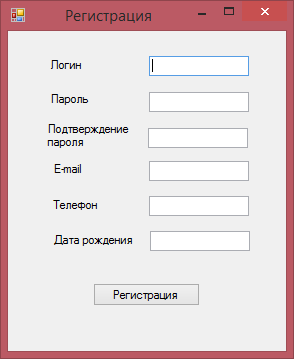 Рисунок 1Вариант №2Разработать программный модуль «Регистрация» (см. рисунок 1). На форме регистрации можно разместить дополнительные поля ввода для студентов, желающих получить повышенную оценку (4 и более). Интерфейс реализовать на свое усмотрение.При регистрации логин должен отвечать следующим требованиям: должен содержать буквы русского алфавита,должны встречаться цифры,может встречаться символ _.При регистрации пароль должен отвечать следующим требованиям: должен содержать от 4 до 10 символов, не должно быть 3 и более подряд идущих одинаковых символа, должны встречаться цифры, минимум 1 символ из набора: * & { } | +. При регистрации e-mail должен быть корректным.При регистрации телефон должен соответствовать следующему шаблону: +7(ХХХ) ХХХ-ХХХХПри регистрации дата рождения должен соответствовать следующему шаблону: ДД.ММ.ГГГГПри успешной регистрации должно выводиться соответствующее сообщение. При неправильном вводе какого-либо поля должно сообщаться, что введено неверно.Для проверки работы модуля использовать свои тестовые данные.	Список используемых источниковПавловская Т.А. С#. Программирование на языке высокого уровня. СПб.: Питер, 2014. — 432 с.https://docs.microsoft.com/ru-ru/dotnet/api/system.text.regularexpressions.regex?view=netcore-3.1https://docs.microsoft.com/ru-ru/dotnet/standard/base-types/regular-expression-language-quick-referencehttps://docs.microsoft.com/ru-ru/dotnet/standard/base-types/regular-expressions